Sharing My Plant ObservationsBelow are steps I should take to share my plant observations with my classmates and Budburst. Steps  Visit your Budburst Plant. Bring your tablet/observation sheet/science notebook so you can record your observations.Observe your plant carefully. Pay special attention to the _________________________________ (list plant parts).(Optional) Take photos of your plant. Try to get a picture of the whole plant and a close up of each plant part listed above.At home or on your tablet, login to your Budburst account (https://budburst.org/login) with the username (write this under ‘email address’) and password your teacher provided. Your Username: ______________________ Your Password: ______________________Make sure you are in the ‘Groups’ tab Click on the card that says ________________ [name of classroom group]Click the green ‘Add Observation’ buttonFill out the form to add your plant observations!Upload a photo of your plant or select ‘no photo’ and type in your plant’s nameYour Budburst plant species name: _______________________	*For future observations, type in your plant’s nickname (see 7d)Choose the name of your plant from the dropdown Write in your plant’s location (e.g. the name of your local park, your home address)Give your plant a fun nickname!Your plant’s nickname: _________________________________Select ‘Phenology’ for observation type  Select the date you made your observationPick your plant’s phenophase on one or more of the ‘wheels’For example, you can select a flower phenophase to show whether your plant has flowers and if they are just starting to bloom or already wilting. 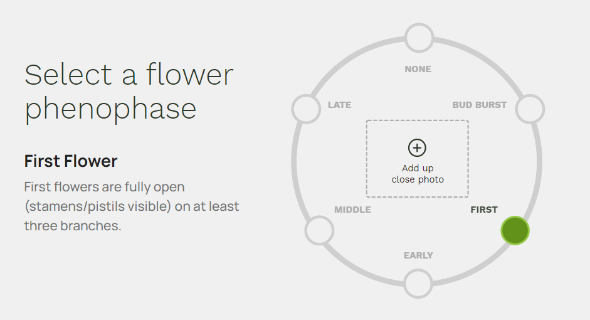 Optional: Add a close up photo of the plant part you observed.Write down anything you want people to know about your observation in the ‘Notes’ section.Click ‘Save observation’. Congratulations, you’re officially a Budburst scientist! Your observations have been added to Budburst’s database (https://budburst.org/data). They can help scientists and other students answer their questions about plants.  Thank you!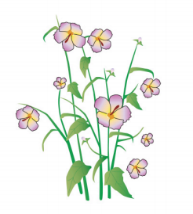 FAQs I need help figuring out what kind of plant I’m looking at. Budburst can help with that! Add a photo of your plant that clearly shows its leaves and/or flowers in step 7a. We will suggest a list of plants that match your photo. Start with the plants at the top of the list (They are the most likely matches). Click on a plant to see its picture/description. If it matches your plant, click next to continue. If not, click back to view other suggestions.   What if I can’t find my plant’s name (species) in the dropdown, or I don’t know it? That’s okay. You can type in a name yourself (e.g. oak tree), hit enter, and select its plant group. What if I can’t decide my plant’s phenophase? Write down your questions/concerns in the notes section (see step 7h). If you think your plant might be in between two phenophaes, write that down!